Методические рекомендации по дисциплине Поликлиническая и неотложная педиатрия для специальности 31.05.02 - Педиатрия (Очное, Высшее образование, 6.0)Тема №35. Организация летней оздоровительной работы, летние пришкольные лагеря▲ Редактировать | 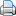 Право на изменение методички: Гордиец Анастасия Викторовна▲ Передать правоЗагрузить методичку из XMLЗагрузить ФОС из другой методички (ТОЛЬКО ДЛЯ СКОПИРОВАННЫХ МЕТОДИЧЕК)АВТОРЫ МЕТОДИЧКИ+ АвторГордиец Анастасия Викторовна ✖ОСНОВНЫЕ ДАННЫЕУтверждено: ; Протокол № 0Разновидность занятия: консультированиеМетоды обучения: объяснительно-иллюстративный ✖, частично-поисковый (эвристический) ✖, исследовательский ✖Значение темы (актуальность изучаемой проблемы): Образовательная деятельность относится к потенциально опасной для здоровья детей и нуждается в постоянной оценке, как со стороны администрации образовательных учреждений, так и специалистов медицинских организаций, учреждений и организаций Федеральной службы по надзору в сфере защиты прав потребителей и благополучия человека. За последние годы разработано много новых оригинальных методов оценки состояния здоровья детей и подростков, гигиенических подходов и требований к организации воспитания и обучения детей, организации питания в учреждениях для детей, организации медицинской помощи в образовательных учреждения, ме-тодов оценки эффективности профилактических и оздоровительных мероприятий в образовательных организациях.ЗНАТЬ+ Добавитьдеонтологические, морально- этические нормы и правила и принципы профессионального врачебного поведения, права пациента и врача, взаимоотношения « врач-пациент», «врач-родители» ✖правила ведения типовой учетно-отчетной медицинской документации в медицинских организациях ✖методику сбора информации у детей и их родителей (законных представителей); методику осмотра детей; современные методы клинической и параклинической диагностики основных нозологических форм и патологических состояний у детей; медицинские показания к использованию современных методов лабораторной и инструментальной диагностики заболеваний у детей и подростков ✖Основные принципы профилактического наблюдения за детьми различных возрастных групп (осмотр, направление к врачам-специалистам и на лабораторное и инструментальное обследование) Особенности специфической и неспецифической профилактики инфекционных и неинфекционных заболеваний у детей ✖УМЕТЬ+ ДобавитьФормулировка клинического диагноза, объёма дополнительных исследований для уточнения диагноза; ✖Составление рациона питания для ребёнка с учётом возраста и типа вскармливания. Клиническая оценка адекватности питания потребностям детского организма. ✖Формулировка клинического диагноза, объёма дополнительных исследований для уточнения диагноза; ✖ВЛАДЕТЬ+ ДобавитьСбор анамнеза; опрос ребёнка и подростка, его родственников, оценка факторов риска. ✖Антропометрические измерения: взвешивание, измерение роста, окружность головы, груди, бедра, голени, плеча ✖Клиническое обследование пациента различного возраста (осмотр, пальпация, аускультация, измерение артериального давления, определение характеристик пульса, частоты дыхания) ✖Проведение функциональных нагрузочных проб. ✖Оформить медицинскую документацию: карта профилактических прививок (ф.063/у), экстренное извещение (ф.058/у). ✖Анализ ведения медицинской документации врача первичного звена. Провести экспертную оценку истории развития ребенка 1 года. ✖МЕСТО ПРОВЕДЕНИЯ И ОСНАЩЕНИЕ ЗАНЯТИЯ+ ДобавитьАппарат для регистрации артериального давления ✖Комплект методических указаний для аудиторной, для самостоятельной работы студентов ✖Комплект наглядных пособий, таблиц ✖Комплект раздаточных материалов ✖Методические разработки для преподавателя ✖Набор нормативных документов ✖Сантиметровые ленты ✖Стетофонендоскоп ✖Телевизор ✖Шпатели ✖Экран ✖ХРОНОКАРТАДобавитьКопировать из...Загрузить из шаблонаАННОТАЦИЯ▲ РедактироватьЗначительные учебные нагрузки, гипокинезия, несбалансированное питание и другие неблагоприятные факторы приводят к напряжению эмоциональной сферы ребёнка, истощению адаптационных резервов, снижению функциональных воз-можностей организма, что в большей степени проявляется в конце учебного года. Важным этапом оздоровления детей является оздоровительная кампания в каникулярное время, а в качестве одной из её форм – пребывание детей в заго-родных стационарных учреждениях отдыха и оздоровления детей (далее – заго-родное стационарное учреждение отдыха). Загородные стационарные учреждения отдыха предназначены для оздоров-ления детей от 6 до 18 лет на время летних и зимних каникул (СанПиН 2.4.4.1204-03, 2003 г.). В эти учреждения принимаются, в основном, здоровые дети, дети с функциональными отклонениями, и, отчасти, дети с хроническими болезнями в стадии стойкой ремиссии, не нуждающиеся в специальных коррекционно-терапевтических условиях (диета, специальный режим, лечебные назначения по поддерживающей терапии и т.д.) и не имеющие противопоказаний для активного отдыха. Однако анализ качества оздоровления детей в данных учреждениях затруд-нён, так как отсутствуют единые требования к оценке эффективности оздоровле-ния в загородных стационарных учреждениях отдыха и оздоровления детей. Предлагаемая методика является простой и доступной для использования в практике, и, позволяет оценить эффективность оздоровления подрастающего по-коления в загородных стационарных учреждениях отдыха на основе показателей основных функциональных систем организма.Комплексная оценка эффективности оздоровления проводится на основании анализа данных медицинских осмотров детей в начале и конце оздоровительной смены: впервые 2-3 дня после заезда и за 2-3 дня до окончания смены. Об эффек-тивности оздоровления будет свидетельствовать положительная динамика пока-зателей за период смены. В качестве критериев оценки эффективности оздоровления детей использу-ются данные динамики показателей физического развития, функционального со-стояния организма, физической подготовленности, заболеваемости детей за пери-од смены. Анализ динамики данных показателей позволяет оценить эффективность оздоровления каждого ребёнка за период его пребывания в загородном стацио-нарном учреждении отдыха, оценить оздоровление детей по отряду и в целом по учреждению. Для оценки динамики показателей применяется система баллов: положи-тельная динамика показателей (улучшение) оценивается в 2 балла, отсутствие ди-намики – 1 балл, отрицательная динамика (ухудшение) – 0 баллов. Оценка показателей физического развития, функционального состояния ор-ганизма, заболеваемости детей за период смены выполняется медицинскими работниками загородного стационарного учреждения отдыха. Оценка уровня физической подготовленности проводится физкультурными работниками данного учре-ждения. Данные заносятся в «Протокол комплексной оценки эффективности оздо-ровления ребёнка за смену».Оценка динамики показателей физического развития Оценка показателей физического развития выполняется медицинскими ра-ботниками загородного стационарного учреждения отдыха и оздоровления. В начале и в конце смены у детей измеряют длину и массу тела для опреде-ления уровня физического развития – нормальное физическое развитие (НФР), дефицит массы тела (ДМТ), избыточная масса тела (ИМТ). Оценку проводят по региональным стандартам физического развития, кото-рые должны предоставляться медицинскому персоналу загородного стационарно-го учреждения отдыха местными органами Управления здравоохранения или орга-нами Управления здравоохранения в субъектах Российской Федерации. В случае, когда ребёнок прибывает из другого региона, стандарты (с учётом возраста данно-го ребёнка) прилагаются к медицинской справке Ф. № 079/у. Примеры оценки фи-зического развития с использованием оценочных таблиц для Московского региона представлены ниже. Перед проведением оценки физического развития необходимо вычислить возраст ребёнка. Возрастные группы формируются, как это принято в медицинской практике. Например, 10 лет – дети в возрасте от 9 лет 6 месяцев до 10 лет 5 меся-цев 29 дней, 11 лет – от 10 лет 6 месяцев до 11лет 5 месяцев 29 дней и т.д. Оздоровление будет считаться эффективным в том случае, когда у детей с дефицитом массы тела к концу смены вес увеличится; у детей с избыточной мас-сой тела – вес уменьшится, а у детей с НФР изменение веса тела не приведёт к изменению уровня физического развития.Оценка динамики показателей функционального состояния Оценка показателей функционального состояния организма выполняется ме-дицинскими работниками загородного стационарного учреждения отдыха и оздо-ровления. В начале и в конце смены у детей измеряют артериальное давление, частоту сердечных сокращений за 1 минуту, жизненную ёмкость лёгких. Данные заносятся в «Протокол комплексной оценки эффективности оздоровления ребёнка за смену».Для оценки функционального состояния сердечно-сосудистой системы рассчитывается индекс «двойное произведение» (ДП):
ЧСС х САД
ДП = ,
100
где ЧСС – частота сердечных сокращений, САД – систолическое артериаль-ное давление в покое. Чем ниже ДП в покое, тем выше максимальные аэробные возможности и уро-вень соматического здоровья. Оздоровление будет считаться эффективным в том случае, когда показатель ДП к концу смены уменьшится - положительная динамика (2 балла). Увеличение показателя свидетельствует об отрицательной динамике (0 баллов); отсутствие динамики – 1 балл.Для оценки функциональных возможностей дыхательной системы определяется показатель внешнего дыхания – жизненная ёмкость лёгких (ЖЕЛ). Измерение ЖЕЛ производится с помощью воздушного или водяного спиро-метра: обследуемый делает максимально глубокий вдох через рот, плотно обхва-тывает мундштук спирометра губами и делает энергичный выдох до конца, исклю-чая выдох через нос (на нос испытуемого желательно надеть зажим). Процедуру проводят 2-3 раза с регистрацией наилучшего результата. Оздоровление будет считаться эффективным, в том случае, когда к концу смены исходное значение ЖЕЛ увеличится на 100 и более мл, что будет свиде-тельствовать об улучшении функционального состояния (2 балла). Отрицательной динамикой будет считаться уменьшение исходного значения ЖЕЛ на 100 и более мл (0 баллов). Показатели, не удовлетворяющие данным требованиям, следует рассматривать как отсутствие динамики (1 балл).Оценка динамики показателей физической подготовленности Важным показателем улучшения функциональных возможностей организма ребёнка является увеличение показателей физической подготовленности. Оценка уровня физической подготовленности проводится физкультурными работниками загородного стационарного учреждения отдыха и оздоровления.. В начале и в конце смены у детей измеряют показатели физической подго-товленности: кистевая динамометрия, прыжок в длину с места, бег на 30 метров, для мальчиков - подтягивание на перекладине, для девочек – подъём туловища в сед за 30 секунд. Данные заносятся в «Протокол комплексной оценки эффективно-сти оздоровления ребёнка за смену».Исследование максимальной мышечной силы рук (кистевая динамо-метрия) проводят с помощью кистевого плоскопружинного динамометра, измеряя силу мышц сильнейшей кисти (у правшей – правой, у левшей – левой). Оценивает-ся динамика показателей кистевой динамометрии одной и той же руки (правая или левая). Недопустимо проводить оценку динамики показателей кистевой динамо-метрии разных рук (например, в начале смены – данные динамометрии правой руки, в конце смены - левой руки).Динамометр берётся в руку максимально удобно, рука отведена вперёд и в сторону. Выполняется 2-3 попытки, фиксируется лучший результат. Увеличение показателей динамометрии на 1 кг и более считается положи-тельной динамикой (2 балла) и свидетельствует о правильном применении физи-ческих упражнений в частности, силовой и скоростно-силовой направленности в системе оздоровительных мероприятий; уменьшение силы мышц на 1 кг и более считается отрицательной динамикой (0 баллов). Данные, не удовлетворяющие вышеуказанным требованиям, следует расценивать как отсутствие динамики (1 балл).Для определения скоростно-силовых качеств используется тест «Пры-жок в длину с места». Тест необходимо проводить на мягком грунтовом покрытии (яма с песком) или на резиновой дорожке. Прыжок вперёд с места выполняется из исходного положения, стоя, стопы слегка врозь, носки стоп на одной линии со стартовой чертой. Участник слегка сгибает ноги, отводит руки назад, туловище наклоняет вперёд и, смещая вперёд центр тяжести тела, с махом рук вперёд и толчком двух ног прыгает на максимально возможное расстояние. Используется две попытки, с зачётом лучшего результата. Увеличение к концу смены длины прыжка считается положительной динами-кой показателя (2 балла), уменьшение – отрицательной динамикой (0 баллов). Данные, не удовлетворяющие вышеуказанным требованиям, следует расценивать как отсутствие динамики (1 балл).Для оценки быстроты и скорости движений используется тест «Бег на 30 метров». Тест проводится двумя исследователями на прямой ровной дорожке шириной 2-3 метра, длиной не менее 40 метров, где обозначена линия старта и через 30 метров – линия финиша. Забег проводится парами. Детям необходимо пробежать всю дистанцию с максимально возможной скоростью, не замедляя дви-жения. Участники встают у черты, лицом по направлению бега, отставив одну ногу назад, слегка сгибают ноги и, чуть вперёд наклоняют туловище. По команде «Марш!» дети бегут в полную силу до ориентира. Участникам даётся одна попытка. Бег на скорость следует проводить на дорожке стадиона или на спортивной пло-щадке, с высокого старта, с фиксацией времени преодоления дистанции. Время измеряется с точностью до 0,1 сек. Бег проводится в присутствии медперсонала (обязательно наличие медицинской аптечки). Уменьшение времени бега к концу смены расценивается как положительная динамика (2 балла), увеличение времени – как отрицательная (0 баллов). Данные, не удовлетворяющие вышеуказанным требованиям, следует расценивать как от-сутствие динамики (1 балл).Для оценки силы и силовой выносливости мышц верхнего плечевого пояса у мальчиков с 7 лет и юношей применяется тест «Подтягивание на перекла-дине». В висе на перекладине с прямыми руками мальчик должен выполнить мак-симально возможное число подтягиваний, при этом руки разгибаются полностью, ноги в коленных суставах не сгибаются, движения – без рывков и махов. В этом случае подтягивание считается выполненным правильно, в противном случае подтягивание не засчитывается. Используется две попытки, учитывается лучший ре-зультат. Увеличение числа подтягиваний к концу смены свидетельствует об улучше-нии силы и силовой выносливости мышц верхнего плечевого пояса и, расценива-ется как положительная динамика (2 балла), уменьшение числа подтягиваний – как отрицательная динамика (0 баллов), число подтягиваний остаётся таким же, как в начале смены – отсутствие динамики (1 балл).Скоростно-силовая выносливость мышц сгибателей туловища у девочек и девушек оценивается с использованием теста «Подъём туловища в сед за 30 се-кунд». Упражнение выполняется на гимнастическом мате или ковре. Из исходного положения лёжа на спине, ноги согнуты в коленных суставах строго под углом 90º, стопы на ширине плеч, руки разведены в стороны, касаются пола. По команде «Марш!» за 30 секунд девочка выполняет максимально возможное число подъ-ёмов туловища, касаясь, при сгибании, локтями бёдер и возвращаясь обратным движением в исходное положение, т.е. касаясь пола одновременно тремя частями тела: лопатками, затылком, локтями (правильное выполнение теста). Участницам даётся одна попытка. Увеличение количества подъёмов в сед за 30 секунд расценивается как по-ложительная динамика (2 балла), уменьшение – как отрицательная динамика (0 баллов), без изменений – отсутствие динамики (1 балл).Оценка заболеваемости за период смены Оценка показателей заболеваемости детей за период смены выполняется медицин-скими работниками загородного стационарного учреждения отдыха и оздоровления. При анализе эффективности оздоровления необходимо учитывать показатели острой и хрони-ческой заболеваемости у ребёнка за период смены, используя систему баллов. Наличие («+») острого заболевания и/или обострения хронических болезней за период смены рас-сматривается как отрицательная динамика и оценивается в 0 баллов. Отсутствие острой заболеваемости и обострений хронических болезней – 2 балла. Данные заносятся в «Протокол комплексной оценки эффективности оздоровления ребёнка за смену».Комплексная оценка эффективности оздоровления Для комплексной оценки оздоровления детей в загородном стационарном учрежде-нии отдыха проводится оценка динамики полученных показателей, используя систему баллов: положительная динамика показателей (улучшение) оценивается в 2 балла, отсут-ствие динамики – 1 балл, отрицательная динамика (ухудшение) – 0 баллов. Наличие («+») острого заболевания и/или обострения хронических болезней за период смены рассмат-ривается как отрицательная динамика и оценивается в 0 баллов.
Комплексная оценка эффективности оздоровления ребёнка будет зависеть от сум-мы баллов всех показателей:
– выраженный оздоровительный эффект – 12-16 баллов;
– слабый оздоровительный эффект – 8-11 баллов;
– отсутствие оздоровительного эффекта – 0-7 баллов. Результаты комплексной оценки эффективности оздоровления ребенка заносится в «Протокол комплексной оценки эффективности оздоровления ребёнка за смену». На основании данных комплексной оценки эффективности оздоровления ребенка заполняется «Протокол комплексной оценки эффективности оздоровления детей по отряду» и «Протокол комплексной оценки эффективности оздоровления в целом по учреждению».Протокол комплексной оценки эффективности оздоровленияребёнка за сменуУчреждение __________________________________ Отряд _____________Фамилия, имя ____________________________________________________Дата рождения (число, месяц, год) _________________ Возраст ___________Дополнительная информация (наличие хронических болезней и т.д.) _______Протокол комплексной оценки эффективности оздоровления
детей по отряду «________________________»
№
Фамилия, имя
Оздоровительный эффект
выраженный
Слабый
Отсутствует
1.
2.
3.
4.
…
Всего:Протокол комплексной оценки эффективности оздоровления детей
в целом по учреждению «_________________________»
Назва-ние/номер от-ряда
Кол-во де-тей
Выраженный оздоровитель-ный эффект
Слабый оздоро-вительный эф-фект
Отсутствие
оздоровительно-го эффекта
абс.
%
абс.
%
абс.
%
Всего:
Итого:
Количество детей с выраженным оздоровительным эффектом (на 100 чел.) ___%
Количество детей со слабым оздоровительным эффектом (на 100 чел.) ___%
Количество детей с отсутствием оздоровительного эффекта (на 100 чел.) ___%Комплексная оценка эффективности оздоровления детей позволяет оценить работу типовых местных загородных стационарных учреждений отдыха, провести анализ качества оздоровления в целом по учреждению и в сравнении друг с дру-гом. По данным НИИ гигиены и охраны здоровья детей и подростков ФГБУ «НЦЗД» РАМН наибольшее количество детей с выраженным эффектом оздоров-ления (45,8% – 66,7%) отмечается в учреждениях с правильно организованным распорядком дня; рациональным питанием; максимальным пребыванием детей на свежем воздухе, с использованием естественных факторов природы; проведением занятий по физической культуре и спорту; с продолжительностью смены 21-24 дня.ИЗОБРАЖЕНИЯ ДЛЯ АННОТАЦИИ+ Изображение
Ссылка: http://krasgmu.ru/umkd_files/metod/1_fed_protokoly_chast_2.pdf
✖ Изображение
Ссылка: http://krasgmu.ru/umkd_files/metod/1_sanpin_zagorodnye_statsionarnye_lagerya.pdf
✖ Изображение
Ссылка: http://krasgmu.ru/umkd_files/metod/1_sanpin_lager_truda_i_otdyha_dlya_podrostkov.pdf
✖ Изображение
Ссылка: http://krasgmu.ru/umkd_files/metod/1_sanpin_palatochnyy_lager.docx
✖ Изображение
Ссылка: http://krasgmu.ru/umkd_files/metod/1_sanpin_prishkolnyy_lager.docx
✖ Изображение
Ссылка: http://krasgmu.ru/umkd_files/metod/1_med_spravka_ozdorovit_lager.rtf
✖ Изображение
Ссылка: http://krasgmu.ru/umkd_files/metod/1_sertifikat_privivok_156-y.rtf
✖ ИзображениеВОПРОСЫ ПО ТЕМЕ ЗАНЯТИЯ+ Выбрать из базы | + Ввести новый вопрос | ▲ Упорядочить нумерацию1. ▲ Организация и врачебный контроль в загородном стационарном оздоровительном лагере. ✖ ▲ Позицию+ Вопрос/Ответ2. ▲ организация и врачебный контроль в пришкольном лагере. ✖ ▲ Позицию+ Вопрос/Ответ3. ▲ Организация и врачебный контроль в лагере труда и отдыха для подростков. ✖ ▲ Позицию+ Вопрос/Ответ4. ▲ Организация и врачебный контроль в палаточном лагере. ✖ ▲ Позицию+ Вопрос/ОтветТЕСТОВЫЕ ЗАДАНИЯ ПО ТЕМЕ С ЭТАЛОНАМИ ОТВЕТОВ+ Выбрать из базы | + Ввести новый вопрос | ▲ Упорядочить нумерацию1. ▲ УРОВЕНЬ РЕЗИСТЕНТНОСТИ ОРГАНИЗМА РЕБЕНКА ОПРЕДЕЛЯЕТСЯ ✖ ▲ Позицию+ Вопрос/ОтветОтвет 1: наличием или отсутствием хронических заболеваний; ▲ ✖Ответ 2: кратностью острых респираторных заболеваний, перенесенных ребенком в течение года жизни, предшествующего осмотру; ▲ ✖Ответ 3: тяжестью острых заболеваний; ▲ ✖Ответ 4: длительностью и тяжестью заболеваний; ▲ ✖Ответ 5: кратностью госпитализаций; ▲ ✖2. ▲ ПРИ КОМПЛЕКСНОЙ ОЦЕНКЕ СОСТОЯНИЯ ЗДОРОВЬЯ ДЕТЕЙ ВЫДЕЛЯЮТ ✖ ▲ Позицию+ Вопрос/ОтветОтвет 1: 2 группы здоровья; ▲ ✖Ответ 2: 3 группы здоровья; ▲ ✖Ответ 3: 4 группы здоровья; ▲ ✖Ответ 4: 5 групп здоровья; ▲ ✖Ответ 5: 6 групп здоровья; ▲ ✖3. ▲ ДЛЯ ОЦЕНКИ ФУНКЦИОНАЛЬНОГО СОСТОЯНИЯ СЕРДЕЧНО-СОСУДИСТОЙ СИСТЕМЫ ПРИМЕНЯЮТ ПРОБУ ✖ ▲ Позицию+ Вопрос/ОтветОтвет 1: Шалкова; ▲ ✖Ответ 2: Мак-Клюра; ▲ ✖Ответ 3: Штанге; ▲ ✖Ответ 4: Генча; ▲ ✖Ответ 5: жгута; ▲ ✖4. ▲ МЕДИЦИНСКУЮ ПРОФОРИЕНТАЦИЮ ДЛЯ ДЕТЕЙ ПРОВОДЯТ СОГЛАСНО ✖ ▲ Позицию+ Вопрос/ОтветОтвет 1: приказа МЗиСР РФ № 51н; ▲ ✖Ответ 2: приказа МЗиМП РФ № 375; ▲ ✖Ответ 3: приказа МЗ РФ № 621; ▲ ✖Ответ 4: приказа МЗиСР РФ № 350; ▲ ✖Ответ 5: приказа МЗиСР РФ №307; ▲ ✖5. ▲ ПРОДУКТЫ, СОДЕРЖАЩИЕ БИОЛОГИЧЕСКИЦЕННЫЙ БЕЛОК ✖ ▲ Позицию+ Вопрос/ОтветОтвет 1: овощи и бахчевые; ▲ ✖Ответ 2: фрукты и ягоды; ▲ ✖Ответ 3: хлеб и хлебопродукты; ▲ ✖Ответ 4: мясо и мясопродукты; ▲ ✖Ответ 5: крупяные и бобовые изделия; ▲ ✖6. ▲ ПРОДУКТЫ – ИСТОЧНИКИ ПИЩЕВЫХ ВОЛОКОН ✖ ▲ Позицию+ Вопрос/ОтветОтвет 1: сахар и сладости; ▲ ✖Ответ 2: молоко и молокопродукты; ▲ ✖Ответ 3: мясо и мясопродукты; ▲ ✖Ответ 4: зерновые продукты, фрукты, овощи; ▲ ✖Ответ 5: рыба и морепродукты; ▲ ✖7. ▲ ПРОДУКТЫ ПИТАНИЯ, БОГАТЫЕ АСКОРБИНОВОЙ КИСЛОТОЙ ✖ ▲ Позицию+ Вопрос/ОтветОтвет 1: сладкий перец, киви, цитрусовые; ▲ ✖Ответ 2: мясо животных и птиц; ▲ ✖Ответ 3: крупяные изделия; ▲ ✖Ответ 4: макаронные изделия; ▲ ✖Ответ 5: яблочный и морковный сок; ▲ ✖8. ▲ ФИЗКУЛЬТУРНЫЕ ГРУППЫ ШКОЛЬНИКОВ ПО СОСТОЯНИЮ ЗДОРОВЬЯ ✖ ▲ Позицию+ Вопрос/ОтветОтвет 1: спортивная, основная, подготовительная; ▲ ✖Ответ 2: медицинская, специальная, дополнительная; ▲ ✖Ответ 3: основная, дополнительная, спортивная; ▲ ✖Ответ 4: основная, подготовительная, специальная; ▲ ✖Ответ 5: дополнительная, спортивная, подготовительная; ▲ ✖9. ▲ ВИДЫ ЗАКАЛИВАЮЩИХ МЕРОПРИЯТИЙ ✖ ▲ Позицию+ Вопрос/ОтветОтвет 1: ограниченные, расширенные; ▲ ✖Ответ 2: специфические, неспецифические; ▲ ✖Ответ 3: весенние, осенние; ▲ ✖Ответ 4: летние, зимние; ▲ ✖Ответ 5: общие, специальные; ▲ ✖10. ▲ Коноролиь питания детей в загородном лагере квключает ✖ ▲ Позицию+ Вопрос/ОтветОтвет 1: санитарное состояние пищеблока; ▲ ✖Ответ 2: состояния здоровья работников пищеблока; ▲ ✖Ответ 3: хранение и приготовление пищи; ▲ ✖Ответ 4: бракераж готовой продукции; ▲ ✖Ответ 5: все перечисленное; ▲ ✖СИТУАЦИОННЫЕ ЗАДАЧИ ПО ТЕМЕ С ЭТАЛОНАМИ ОТВЕТОВ+ Выбрать из базы | + Ввести новый вопрос | ▲ Упорядочить нумерацию1. ▲ Примеры оценки динамики показателей физического развития ✖ ▲ Позицию+ Вопрос/ОтветВопрос 1: Ира П., 14 лет 5мес. (14 лет) Начало смены: длина тела 158,1 см., масса тела 42,1 кг. Дефицит массы тела. Конец смены: длина тела 158,4 см., масса тела 42,6 кг. Дефицит массы тела.;Вопрос 2: Николай И., 13 лет 10 мес. (14 лет) Начало смены: длина тела 172,3 см., масса тела 60,2 кг. Нормальное физическое развитие. Конец смены: длина тела 172,5 см., масса тела 59,9 кг. Нормальное физическое развитие.;Вопрос 3: Виктор И. 14 лет 1 мес. (14 лет). Начало смены: длина тела 159,8 см., масса 61,2 кг. Избыточная масса тела. Конец смены: длина тела 160,1 см., масса 60,7 кг.;Вопрос 4: Анна Б., 14 лет 3 мес. (14 лет) Начало смены: длина тела 155,1 см., масса тела 57,0 кг. Нормальное физическое развитие. Конец смены: длина тела 155,3 см., масса тела 58,9 кг. Избыточная масса тела. За период смены девочка прибавила в весе и изменился уровень её физического развития с НФР на ИМТ.;Ответ 1: К концу смены у девочки с ДМТ вес тела увеличился. Положительная динамика – 2 балла.; ▲ ✖Ответ 2: Уровень физического развития за период смены не изменился. Отсутствие динамики – 1 балл.; ▲ ✖Ответ 3: Нормальное физическое развитие. К концу смены у мальчика с ИМТ вес тела уменьшился, причём изменился и уровень физического развития.Положительная динамика – 2 балла.; ▲ ✖Ответ 4: Отрицательная динамика – 0 баллов.; ▲ ✖2. ▲ Примеры оценки динамики показателя «двойное произведение» ✖ ▲ Позицию+ Вопрос/ОтветВопрос 1: Николай И. Начало смены: ЧСС – 72 уд/мин., АД - 118/72 мм рт. ст. ДП=72 х 118/100=85 Конец смены: ЧСС – 71 уд/мин., АД - 110/70 мм рт. ст. ДП=68 х 110/100=78.;Вопрос 2: Ира П. Начало смены: ЧСС – 69 уд/мин., АД - 115/62 мм рт. ст. ДП= 69 х 115/100= 79 Конец смены: ЧСС – 75 уд/мин., АД - 114/65 мм рт. ст. ДП=78 х 114/100=85,5.;Вопрос 3: Виктор И. Начало смены: ЧСС – 75 уд/мин., АД - 120/64 мм рт. ст. ДП = 75х120 /100 = 90. 65 Конец смены: ЧСС – 79 уд/мин., АД - 114/67 мм рт. ст. ДП = 78 х 115/100 = 90.;Ответ 1: Значение показателя уменьшилось. Положительная динамика – 2 балла.; ▲ ✖Ответ 2: Значение показателя увеличилось. Отрицательная динамика – 0 баллов.; ▲ ✖Ответ 3: Значение показателя не изменилось. Отсутствие динамики – 1 балл.; ▲ ✖3. ▲ Примеры оценки динамики показателя ЖЕЛ ✖ ▲ Позицию+ Вопрос/ОтветВопрос 1: Николай И. Начало смены: ЖЕЛ= 2100 мл. Конец смены: ЖЕЛ= 2250 мл. ЖЕЛ увеличилась на 150 мл.;Вопрос 2: Ира П. Начало смены: ЖЕЛ= 3200 мл Конец смены: ЖЕЛ= 3250 мл. Увеличение ЖЕЛ менее 100 мл.;Вопрос 3: Виктор И. Начало смены: ЖЕЛ= 2900 мл Конец смены: ЖЕЛ= 2780 мл. ЖЕЛ уменьшилась больше, чем на 100 мл;Ответ 1: Положительная динамика – 2 балла; ▲ ✖Ответ 2: Отсутствие динамики – 1 балл.; ▲ ✖Ответ 3: Отрицательная динамика – 0 баллов.; ▲ ✖4. ▲ Примеры оценки динамики показателя кистевой динамометрии ✖ ▲ Позицию+ Вопрос/ОтветВопрос 1: Николай И. Начало смены: динамометрия (левая рука) - 24 кг. Конец смены: динамометрия (левая рука) – 26 кг.;Вопрос 2: Ира П. Начало смены: динамометрия (правая рука) - 20 кг. Конец смены: динамометрия (правая рука) – 20,5 кг.;Вопрос 3: Виктор И. Начало смены: динамометрия (правая рука) - 23 кг. Конец смены: динамометрия (правая рука) - 21,5 кг.;Ответ 1: Увеличение показателя больше, чем на 1 кг. Положительная динамика – 2 балла.; ▲ ✖Ответ 2: Показатель увеличился, меньше, чем на 1 кг. Отсутствие динамики – 1 балл.; ▲ ✖Ответ 3: Показатель уменьшился больше, чем на 1 кг. Отрицательная динамика – 0 баллов.; ▲ ✖5. ▲ Примеры оценки показателей теста «Прыжок в длину с места» и оценки показателей теста «Бег на 30 метров» ✖ ▲ Позицию+ Вопрос/ОтветВопрос 1: Николай И. Начало смены: бег на 30 метров = 4,7 сек. Конец смены: бег на 30 метров = 4,3 сек.;Вопрос 2: Ира П. Начало смены: бег на 30 метров = 5,2 сек. Конец смены: бег на 30 метров = 5,2 сек.;Вопрос 3: Виктор И. Начало смены: бег на 30 метров = 4,9 сек. Конец смены: бег на 30 метров = 5,2 сек.;Вопрос 4: Николай И. Начало смены: прыжок в длину с места = 175 см. Конец смены: прыжок в длину с места = 181 см.;Ответ 1: Показатель к концу смены уменьшился. Положительная динамика – 2 балла.; ▲ ✖Ответ 2: Показатель к концу смены не изменился. Отсутствие динамики – 1 балл.; ▲ ✖Ответ 3: Показатель к концу смены увеличился. Отрицательная динамика – 0 баллов.; ▲ ✖Ответ 4: Показатель к концу смены увеличился. Положительная динамика – 2 балла.; ▲ ✖6. ▲ Примеры оценки показателей теста «Подтягивание на перекладине» ✖ ▲ Позицию+ Вопрос/ОтветВопрос 1: Николай И. Начало смены: подтягивание на перекладине = 12 раз. Конец смены: подтягивание на перекладине = 14 раз.;Вопрос 2: Павел Г. Начало смены: подтягивание на перекладине = 7 раз. Конец смены: подтягивание на перекладине = 7 раз.;Вопрос 3: Виктор И. Начало смены: подтягивание на перекладине = 10 раз. Конец смены: подтягивание на перекладине = 9 раз.;Ответ 1: Показатель к концу смены увеличился. Оценка показателя: положительная динамика – 2 балла; ▲ ✖Ответ 2: Показатель к концу смены не изменился. Оценка показателя: отсутствие динамики – 1 балл.; ▲ ✖Ответ 3: Показатель к концу смены уменьшился. Оценка показателя: отрицательная динамика – 0 баллов.; ▲ ✖7. ▲ Примеры оценки показателей теста «Подъём туловища в сед за 30 секунд» ✖ ▲ Позицию+ Вопрос/ОтветВопрос 1: Оля М. Начало смены: подъём туловища в сед за 30 секунд = 20 раз. Конец смены: подъём туловища в сед за 30 секунд = 22 раза.;Вопрос 2: Ира П. Начало смены: подъём туловища в сед за 30 секунд = 18 раз. Конец смены: подъём туловища в сед за 30 секунд = 18 раза.;Вопрос 3: Марина П. Начало смены: подъём туловища в сед за 30 секунд = 15 раз. Конец смены: подъём туловища в сед за 30 секунд = 13 раза.;Ответ 1: Показатель к концу смены увеличился. Положительная динамика – 2 балла.; ▲ ✖Ответ 2: Показатель к концу смены не изменился. Отсутствие динамики – 1 балл.; ▲ ✖Ответ 3: Показатель к концу смены уменьшился. Отрицательная динамика – 0 баллов.; ▲ ✖Примерная тематика НИРС по теме+ Выбрать из базы | + Ввести новый▲ 1. Основы законодательства РФ по охране материнства и детства. Правовые аспекты работы врача педиатра амбулаторного звена ✖▲ 2. Мониторинг медико-биологических, социально-гигиенических факторов риска развития заболеваний детей и подростков. ✖▲ 3. Современные тенденции физического развития детей и подростков. Проблемы акцелерации и децелерации ✖▲ 4. Гигиенические основы воспитания детей в образовательных учреждениях ✖▲ 5. Формы организации работы с подростками в условиях детской поликлиники, подростковые центры. Врачебно-военные и другие комиссии ✖▲ 6. Здоровьесберегающие технологии в образовательном процессе школьников ✖▲ 7. Роль семьи в формировании здоровья детей и подростков ✖ЛИТЕРАТУРА+ ДобавитьОсновная литература

Поликлиническая и неотложная педиатрия [Электронный ресурс] : учебник / ред. А. С. Калмыкова. - М. : ГЭОТАР-Медиа, 2013. - 896 с. : ил. - ISBN 9785970426487 ✖

Поликлиническая и неотложная педиатрия [Электронный ресурс] : учебник / ред. А. С. Калмыкова. - М. : ГЭОТАР-Медиа, 2013. - 896 с. : ил. - ISBN 9785970426487 ✖Дополнительная литература616-053.2
Д38
Детские болезни : учеб. для мед. вузов / ред. А. А. Баранов. - 2-е изд., испр. и доп. - М. : ГЭОТАР-Медиа, 2012. - 1008 с : ил. + CD. - ISBN 9785970411162 : 1281.00 ✖616-053.2
Д38
Детские болезни : учеб. для мед. вузов / ред. А. А. Баранов. - 2-е изд., испр. и доп. - М. : ГЭОТАР-Медиа, 2012. - 1008 с : ил. + CD. - ISBN 9785970411162 : 1281.00 ✖

Педиатрия [Электронный ресурс] : нац. рук. : крат. изд. / гл. ред. А. А. Баранов. - М. : ГЭОТАР-Медиа, 2014. - 768 с. : ил. ✖

Педиатрия [Электронный ресурс] : нац. рук. : крат. изд. / гл. ред. А. А. Баранов. - М. : ГЭОТАР-Медиа, 2014. - 768 с. : ил. ✖Электронные ресурсыФедеральные клинические рекомендации по оказанию медицинской помощи пациентам детского возраста с различными патологическими состояниями ✖Видео лекции Союза педиатров России ✖Медицинский портал для врачей (видеолекции) ✖Официальный сайт компании КонсультантПлюс ✖Федеральная служба по надзору в сфере защиты прав потребителей и благополучия человека ✖Здоровая Россия ✖ПРИЛОЖЕНИЕ▲ Редактироватьп/пЭтапы практического занятияПродолжительность (мин.)Содержание этапа и оснащенность1▲ Организация занятия ✖5.00Проверка посещаемости и внешнего вида обучающихся2▲ Формулировка темы и целей ✖5.00Озвучивание преподавателем темы и ее актуальности, целей занятия3▲ Контроль исходного уровня знаний и умений ✖20.00Тестирование, индивидуальный устный или письменный опрос, фронтальный опрос.4▲ Раскрытие учебно-целевых вопросов по теме занятия ✖10.00Инструктаж обучающихся преподавателем (ориентировочная основа деятельности)5▲ Самостоятельная работа** обучающихся (текущий контроль) под контролем преподавателя.✖70.00Работа с номенклатурными документами и бланками по теме занятия. Изучение принципов организации работы врача педиатра и медицинской сестры в летнем оздоровительном и пришкольном лагере.6▲ Итоговый контроль знаний (письменно или устно)✖45.00ситуационные задачи7▲ Задание на дом (на следующее занятие) ✖5.00Учебно-методические разработки следующего занятия и методические разработки для внеаудиторной работы по теме__________________________________________________________________ Показатели состояния здоровьяНачало сменыКонец сменыБаллыФизическое развитиеФизическое развитиеФизическое развитиеФизическое развитиеДлина тела (см)Длина тела (см)Длина тела (см)Длина тела (см)Масса тела (кг)Масса тела (кг)Масса тела (кг)Масса тела (кг)Индекс ДПИндекс ДПИндекс ДПИндекс ДПАртериальное давление мм рт. ст.Артериальное давление мм рт. ст.Артериальное давление мм рт. ст.Артериальное давление мм рт. ст.ЧСС за 1 минутуЧСС за 1 минутуЧСС за 1 минутуЧСС за 1 минутуЖЕЛ (мл)ЖЕЛ (мл)ЖЕЛ (мл)ЖЕЛ (мл)Заболеваемость за смену (+/-)Заболеваемость за смену (+/-)Заболеваемость за смену (+/-)Заболеваемость за смену (+/-)Острая заболеваемостьОстрая заболеваемость--Обострение хронических болезнейОбострение хронических болезней--Физическая подготовленностьФизическая подготовленностьФизическая подготовленностьФизическая подготовленностьДинамометрия сильнейшей руки, кгДинамометрия сильнейшей руки, кгДинамометрия сильнейшей руки, кгДинамометрия сильнейшей руки, кг